ВНИМАНИЕ,РОЗЫСК !Отделом уголовного розыска Отдела МВД России по Майминскому району разыскивается без вести пропавший Воронин Виктор Сергеевич 02.11.1979 года рождения, уроженец с. Майма, Майминский района, который 03.07.2015 ушел из дома в с. Майма и до настоящего времени его местонахождение не установлено.ПРИМЕТЫ: возраст 35-40 лет, рост около 175 см., размер стопы 41-42 см., худощавого телосложения, лицо по форме  ромбовидное, волос прямой, стрижка короткая, темно-русого цвета, глаза серого цвета.         Гражданам, знающим что-либо о местонахождении разыскиваемого, просьба позвонить по телефонам в с. Майма,                 тел.  8-(388-44)-21-8-43, 8-(388-22)-9-26-89 или 02.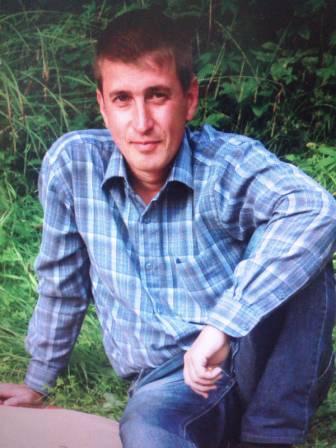 ВНИМАНИЕ,РОЗЫСК !Отделом уголовного розыска Отдела МВД России по Майминскому району разыскивается Мартынов Денис Петрович, 02.07.1987 года рождения, уроженец и житель 
с. Кызыл-Озек, Майминского района, который с 2012 года не поддерживает родственную связь со своей сестрой.Приметы:  на вид 30-35 лет, худощавого телосложения, короткая стрижка волос, цвет волос светло-русый.Особые приметы: на верхней челюсти отсутствуют два передних зуба.Гражданам, знающим что-либо о местонахождении разыскиваемого, просьба позвонить по телефонам в с. Майма, тел. 8-(388-44)-21-8-43, 8-(388-22)-9-26-89 или 02.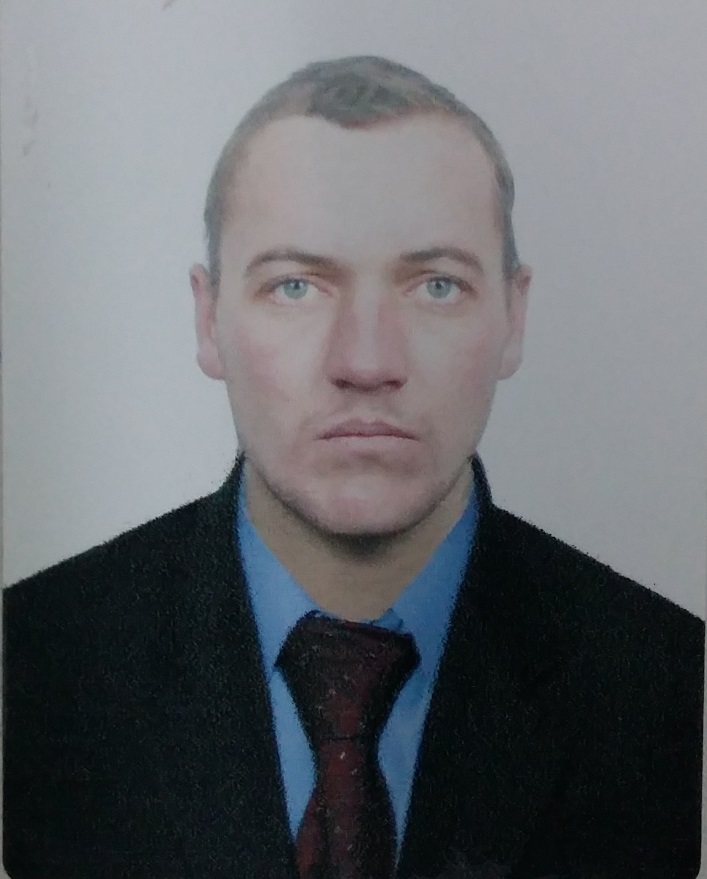 ВНИМАНИЕ,РОЗЫСК !Отделом уголовного розыска Отдела МВД России по Майминскому району разыскивается Миневич Валентин Андреевич, 04.04.1980 года рождения, уроженец и житель, Майминского района, Республики Алтай, который в июне 2016 года ушел из дома по адресу ул. Советская, д. 3, кв. 2, с. Кызыл-Озек, Майминского района, Республики Алтай и до настоящего времени о его местонахождении ничего не известно.Приметы: На вид 40-43 года, среднего телосложения, рост 170 см., волосы короткие, светло-русого цвета, глаза серые, лицо по форме круглое.Особые приметы: на правой ноге с внутренней стороны бедра имеется шрам, расположенный от области  паха до области колена.          Гражданам, знающим что-либо о местонахождении разыскиваемого, просьба позвонить по телефонам в с. Майма,                 тел. 8-(388-44)-21-8-43, 8-(388-22)-9-26-89 или 02.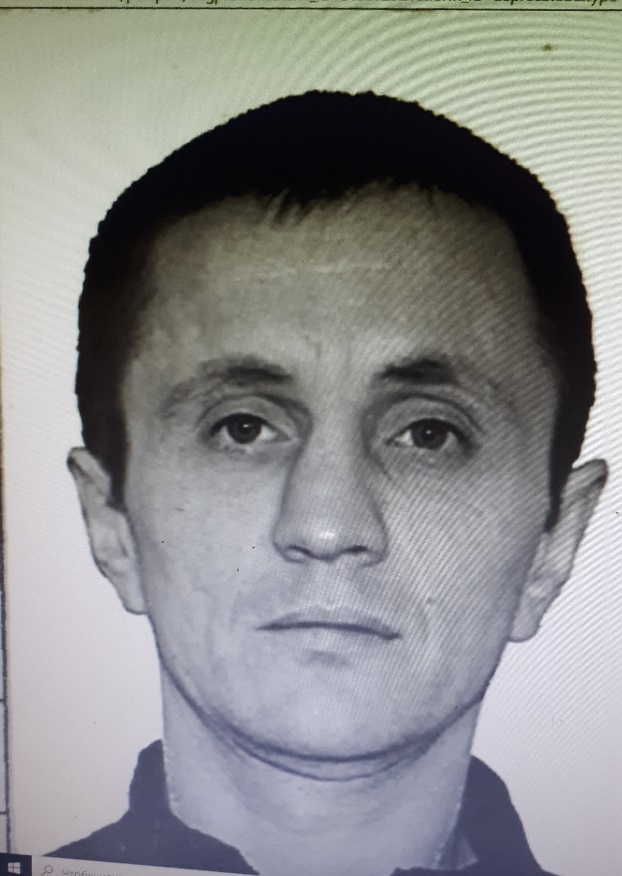 Внимание,розыск !Отделом уголовного розыска Отдела МВД России по Майминскому району разыскивается без вести пропавший Мисуна Максим Александрович, 21.10.1989 года рождения, житель города Бийска, Алтайского края, который 04.03.2018 ушел с территории реабилитационного центра «Новая Жизнь», расположенного по адресу: Республика Алтай, Майминский район, с. Манжерок, ул. Алтайская, 11 и до настоящего времени о его местонахождении ничего не известно. Разыскиваемый страдает приступами эпилепсии. Возможны проявления «Белой горячки» из-за длительного злоупотребления спиртными напитками.Приметы разыскиваемого: на вид 25-27 лет, рост 175-180 см., худощавого телосложения, уши оттопыренные.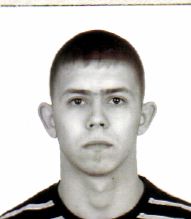 Особые приметы: в нижней части живота имеется татуировка в виде глаз, на предплечье левой руки татуировка в виде изображения Иесуса, на среднем пальце левой руки татуировка в виде перстня.Был одет: в куртку темно-синего цвета с капюшоном коричневого цвета изнутри, штаны спортивные темного цвета, кроссовки синего цвета «Adidas» с тремя белыми полосками с подошвой белого цвета. Гражданам, располагающим какой-либо информацией о местонахождении разыскиваемого, просьба позвонить по телефонам 8(38844)21-8-43, 8(38822)9-26-89, 8-923-664-9876 или 02.ВНИМАНИЕ,РОЗЫСК !       Отделом уголовного розыска Отдела МВД России по Майминскому району  разыскиваетсяРуленко Виктор Иванович, 09.05.1972 года рождения, уроженец с. Талда, Усть-Коксинского района, Алтайского края, зарегистрированный и проживавший по адресу: Майминский район, с. Соузга, ул. Набережная, 30 кв. 2, который с июня 2014 года не поддерживает связь  с родственниками. Приметы разыскиваемого: на вид 50 лет, рост около 175-180 см., худощавого телосложения, лицо по форме овальное, красное, европейского типа, волосы прямые, темно-русые.Особые приметы: на теле, возможно, имеются татуировки, шрамы на лице. Граждан, располагающих информацией о местонахождении разыскиваемого, просьба позвонить по телефонам: тел. 8-(388-44)-21-8-43, 8-(388-22)-9-26-89 или 02.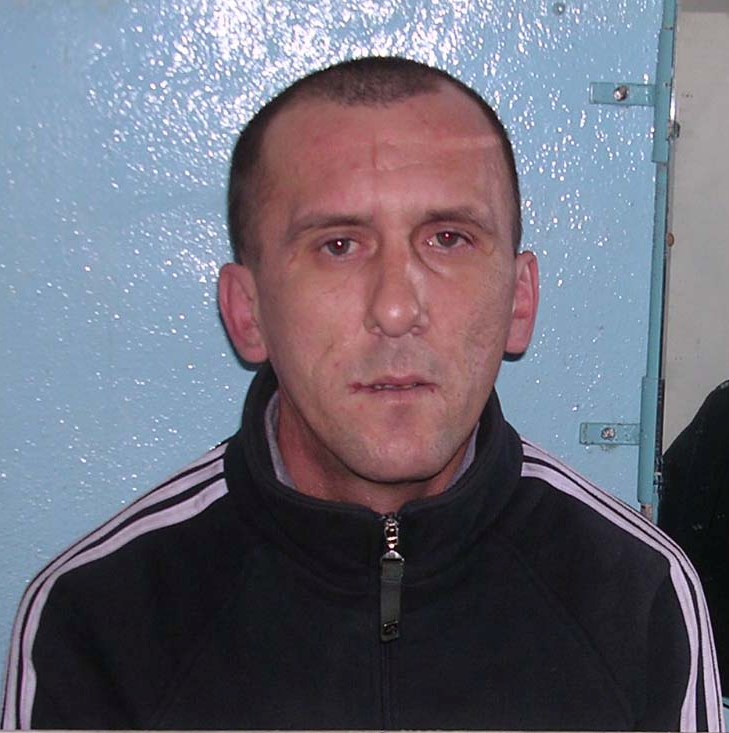 